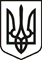 ЛИСИЧАНСЬКА МІСЬКА РАДАСЬОМОГО СКЛИКАННЯВісімдесят третя сесіяРІШЕННЯ23.01.2020	   м. Лисичанськ		№ 83/1178Про здійснення державноїрегуляторної політикивиконавчими органамиміської ради у 2019 роціНа виконання вимог частини першої статті 38 Закону України «Про засади державної регуляторної політики у сфері господарської діяльності», керуючись п. 9 ч. 1 ст. 26 Закону України «Про місцеве самоврядування в Україні» міська радавирішила:Взяти до відома Звіт про здійснення державної регуляторної політики виконавчими органами міської ради у 2019 році (додаток).Керівникам виконавчих органів міської ради – розробникам регуляторних актів при проведенні регуляторної діяльності:2.1 інформувати відділ економіки про розробку нових проектів регуляторних актів з метою внесення доповнень до плану діяльності виконавчих органів міської ради з підготовки проектів регуляторних актів у 2020 році;2.2 оприлюднювати звіти про здійснення заходів з відстеження результативності регуляторних актів на офіційному сайті міської ради.Офіційно оприлюднити це рішення в регіональній громадсько-політичній газеті «Новый путь» та на офіційному сайті Лисичанської міської ради.Контроль за виконанням даного рішення покласти на першого заступника міського голови Андрія ШАЛЬНЄВА.Міський голова 								Сергій ШИЛІНДодаток до рішення  міської радивід 23.01.2020 № 83/1178Звітпро здійснення державної регуляторної політики виконавчимиорганами Лисичанської міської ради у 2019 роціЗдійснення державної регуляторної політики є одним із важливих напрямів роботи міської ради та її виконавчого комітету, який спрямовано на подальше впровадження засад державної регуляторної політики на території міста та поліпшення умов для розвитку господарської діяльності суб’єктами підприємницької діяльності.Регуляторна політика є інструментом досягнення балансу інтересів між державою, підприємцями і споживачами, запорукою зменшення бюрократичного навантаження на мале та середнє підприємництво, а також забезпечення формування конкурентоздатного бізнес-середовища в Україні.Реалізація державної регуляторної політики Лисичанською міською радою та її виконавчим комітетом протягом 2019 року здійснювалась у відповідності до завдань, визначених Законом України «Про засади державної регуляторної політики у сфері господарської діяльності» (далі – Закон), мета яких – прийняття виважених рішень з урахуванням максимально можливих позитивних результатів, спрямованих на забезпечення балансу інтересів суб’єктів господарювання, громадян та влади.З метою забезпечення єдиного системного підходу до впровадження регуляторної діяльності, робота у місті проводилась за наступними напрямами:- планування діяльності з підготовки проєктів регуляторних актів;- дотримання єдиного підходу до підготовки аналізу регуляторного впливу та до здійснення відстеження результативності регуляторних актів;- оприлюднення документів, підготовлених у процесі здійснення регуляторної діяльності;- проведення заходів з відстеження результативності регуляторних актів;- ведення реєстру регуляторних актів;- залучення представників суб'єктів господарювання, їх об'єднань та громадських організацій до реалізації державної регуляторної політики та ін.Основною метою здійснення державної регуляторної політики є вдосконалення регуляторного процесу, підвищення ефективності та якості нормативно-правових актів.У відповідності до вимог Закону у 2019 році, як і у попередні роки вживались заходи щодо забезпечення максимальної відкритості процесу регуляторної діяльності та дотримання єдиного підходу до підготовки та розробки регуляторних актів.Одним із основних принципів запровадження такого регуляторного механізму виступають прозорість та публічність регуляторних процесів, врахування громадської думки на всіх етапах регуляторної діяльності, обов’язковий розгляд ініціатив, зауважень і пропозицій, наданих у встановленому Законом порядку фізичними та юридичними особами, їх об’єднаннями, а також їх обґрунтованість та публічність.Саме для реалізації цього принципу та з метою інформування громадськості і залучення її до здійснення Лисичанською міською радою та її виконавчим комітетом регуляторної діяльності на офіційному веб-сайті функціонує розділ «Регуляторна політика», у рубриках якого розміщуються всі проекти регуляторних актів, повідомлення про їх оприлюднення, аналізи регуляторного впливу, звіти про відстеження результативності регуляторних актів та інша інформація, що стосується реалізації регуляторної політики.Порядок здійснення державної регуляторної політики органами та посадовими особами місцевого самоврядування передбачений розділом VI ст.ст. 31-38 Закону.Підготовка та розробка проектів регуляторних актів протягом року здійснювалась відповідно до розроблених та затверджених Планів діяльності з підготовки проектів регуляторних актів Лисичанської міської ради та її виконавчого комітету на 2019 рік та відповідних змін до них, внесених з дотриманням вимог Закону.Усі проекти рішень, що мають ознаки регуляторних актів, проходять встановлену чинним законодавством процедуру їх розробки, прийняття та оприлюднення.Так у звітному періоді розроблялися проекти регуляторних актів «Про затвердження «Положення про порядок демонтажу, обліку і зберігання незаконно встановлених тимчасових споруд на території міста Лисичанська», «Про затвердження «Порядку розміщення зовнішньої реклами, оплати за тимчасове користування місцями розміщення спеціальних рекламних конструкцій, та демонтажу, обліку і зберігання спеціальних конструкцій, встановлених в місцях, які знаходяться у комунальній власності м. Лисичанська», «Про затвердження Положення про порядок приватизації комунального майна територіальної громади м. Лисичанська». Рішенням Лисичанської міської ради від 19 грудня 2019 року №81/1163 затверджено Положення про порядок приватизації комунального майна територіальної громади м. Лисичанська, яким встановлено єдиний механізм, згідно з яким потенційним покупцям надається можливість у встановленому міською радою порядку за єдиними формами подавати заяви про включення об’єктів права комунальної власності м. Лисичанська до переліку об’єктів, що підлягають приватизації. По двом попереднім проектам після отримання зауважень та пропозицій зазначені проекти регуляторних актів були направлені на доопрацювання та заплановані до розгляду в 2020 році.Важливим етапом після розроблення та введення в дію регуляторного акту є відстеження його результативності.Відстеження результативності регуляторних актів є одним з найважливіших аспектів державної регуляторної політики, який передбачає систематичний аналіз прийнятих регуляторних актів з метою визначення їх ефективності та доцільності.Відповідно до статті 10 Закону відстеження результативності обов'язково проводиться щодо кожного регуляторного акту, та включає в себе заходи з базового, повторного та періодичного відстеження результативності.З цією метою стосовно кожного акту здійснюються послідовно базове, повторне та періодичні відстеження результативності. За звітний період підготовлено 6 звітів про відстеження результативності регуляторних актів, а саме: базових – 1, повторних – 1, періодичних – 4. Аналіз повторних і періодичних відстежень свідчить про те, що прийняття регуляторних актів показали достатній рівень досягнення визначених цілей і результати реалізації їх положень мають позитивну динаміку.Також діяльність з відстеження результативності регуляторних актів передбачає систематичний аналіз прийнятих регуляторних актів з метою визнання ефективності та доцільності впровадженого регулювання. Результати проведення саме таких відстежень являються підставою для перегляду регуляторного акта та внесення до нього змін або, навіть, скасування його дії. Так один із регуляторних актів, а саме рішення виконавчого комітету Лисичанської міської ради «Про затвердження «Порядку присвоєння адрес об’єктам нерухомого майна у містах Лисичанську, Новодружеську, Привілля» від 04.12.2018 №718 був скасований, так як втратив чинність.Для систематизації регуляторних актів проводиться робота з формування та доповнення реєстру діючих регуляторних актів, прийнятих міською радою та її виконавчим комітетом, який також розміщено на офіційному сайті міської ради.Подальше впровадження державної регуляторної політики неможливо без дотримання ще одного із принципів регуляторної політики -послідовності регуляторних процесів на усіх етапах підготовки регуляторних актів. Реалізація цього принципу забезпечується плануванням проектів регуляторних актів.Тому з цією метою і відповідно до діючого законодавства розроблені та затверджені Плани діяльності з підготовки проектів регуляторних актів міської ради та її виконавчого комітету на 2020 рік. Так, відповідно до статті 7 Закону рішенням Лисичанської міської ради від 28.11.2019 року №79/1140 «Про затвердження плану діяльності з підготовки проектів регуляторних актів на 2019 рік», затверджено План діяльності міської ради та її виконавчого комітету з підготовки проектів регуляторних актів на 2020 рік, відповідно до якого в 2020 році планується розробити 3 регуляторних акти. План оприлюднено в міській газеті «Новый путь» та на офіційному сайті міської ради.Також у місті продовжується діяльність по реалізації державної регуляторної політики у сфері підприємництва, яка спрямована на забезпечення максимальної прозорості прийняття рішень з обов’язковим використанням оновленої Методики проведення обґрунтованого аналізу впливу регуляторного акту, в якій визначено розрахунок проведення «М-тесту» (оцінки витрат та економічних вигід) відповідно до змін чинного законодавства.Впровадження такої Методики, а саме від якості та чіткості її виконання і залежить ефективність здійснення регуляторної політики та усунення перешкод для розвитку підприємницької та інноваційно-інвестиційної діяльності.З цією метою розроблено та виконуються відповідні розділи Програми підтримки малого та середнього підприємництва, які спрямовані на вдосконалення правового регулювання господарських відносин, недопущення прийняття економічно недоцільних та неефективних регуляторних актів та усунення перешкод для розвитку підприємницької діяльності.В реалізації заходів цієї Програми особлива увага і надалі приділятиметься залученню представників підприємницьких структур і громадських організацій до процесу регулювання та обговорення проектів регуляторних актів у сфері підприємництва щодо впорядкування та систематизації нормативно-правової бази.В цілому стан реалізації державної регуляторної політики у місті визначає стійку тенденцію з упорядкування регуляторних процесів відповідно до вимог нормативно-правової бази, а впровадження її принципів дозволяє враховувати баланс інтересів влади та суб'єктів господарювання.Робота Лисичанської міської ради та її виконавчого комітету буде і надалі спрямована на прийняття виважених рішень з урахуванням максимально можливих позитивних результатів, спрямованих на поліпшення умов для розвитку підприємницької та господарської діяльності, з обов’язковим забезпеченням відкритості, гласності, доступності, нормативно-правової інформації та участі громадськості в обговорені проектів регуляторних актів.